 U   utorak, 25. veljače 2020. u naš razred stigle su maškare.  Oko nas su šetale vještice,čarobnjaci, klauni, strašila,gusari, Spidermani,mladenke s kumama, anđeli, vampiri, liječnici, karatisti i mnogi drugi. 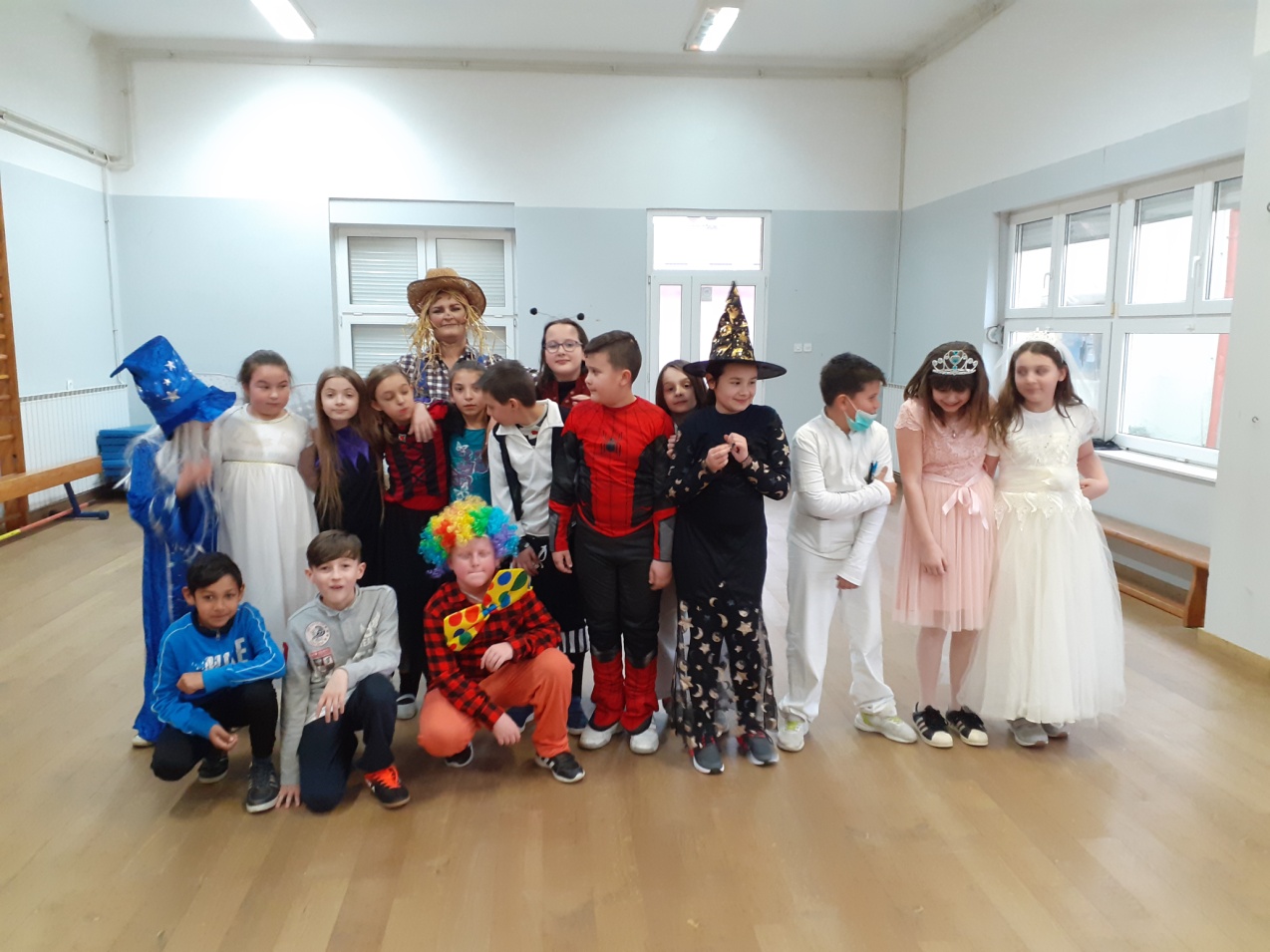     Zanimljivim kostimima dodali smo veselo raspoloženje te smo tako proveli još jedan fašnički utorak.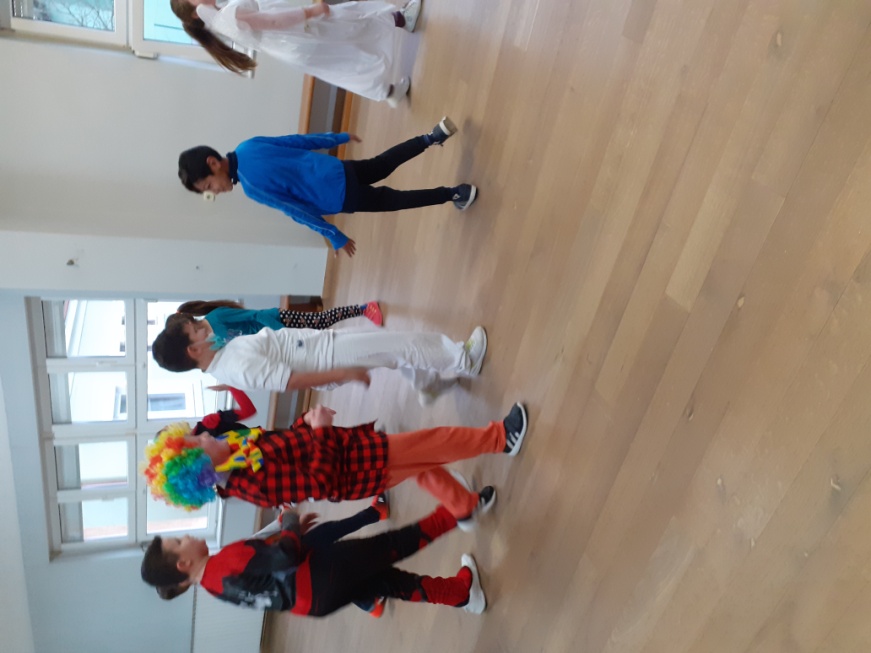 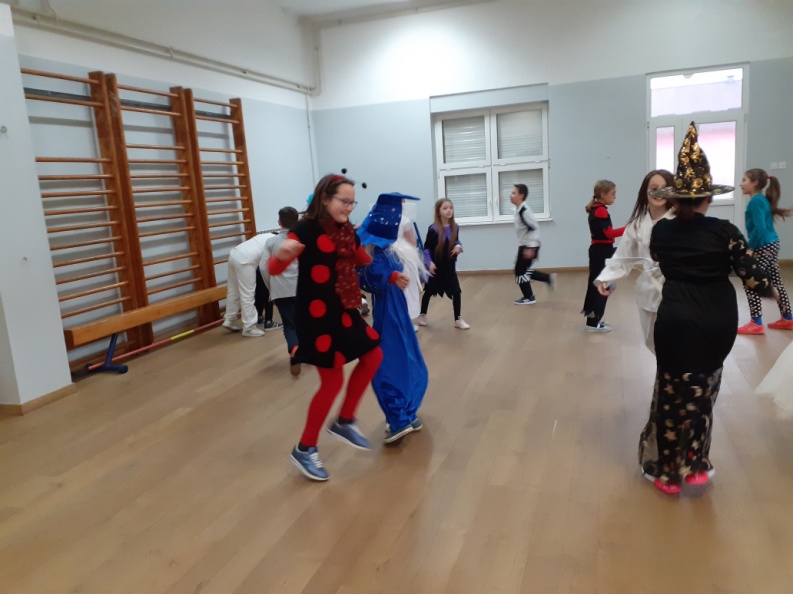 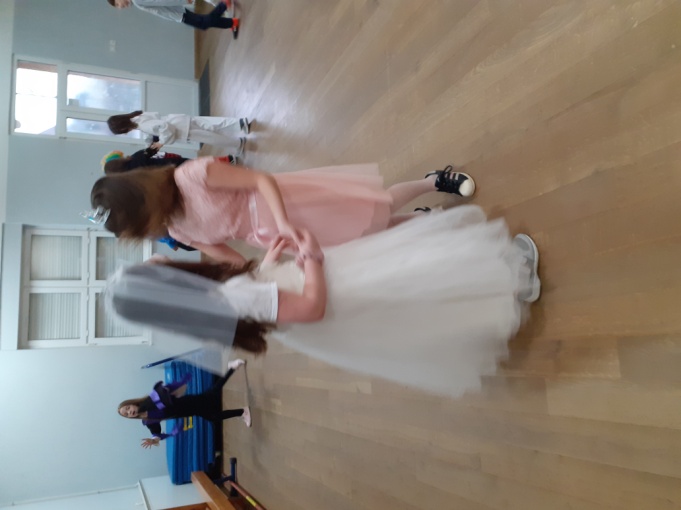 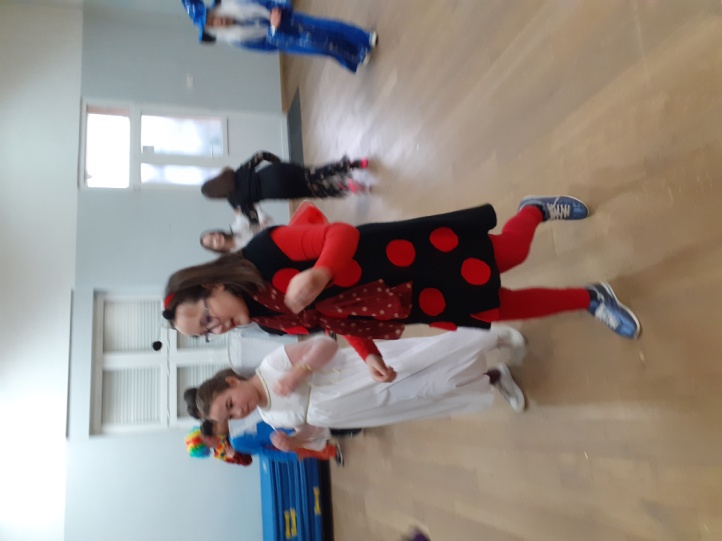 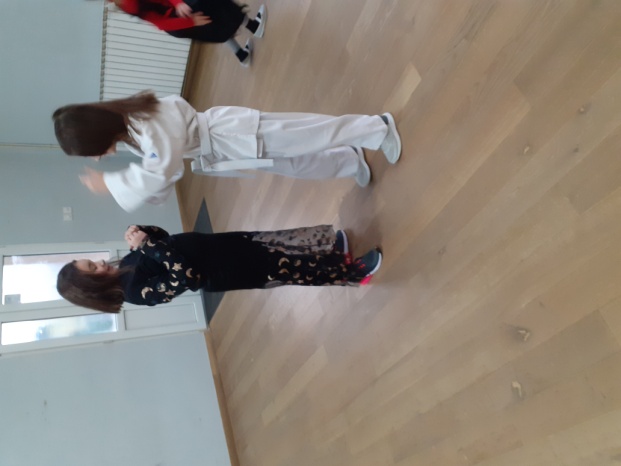 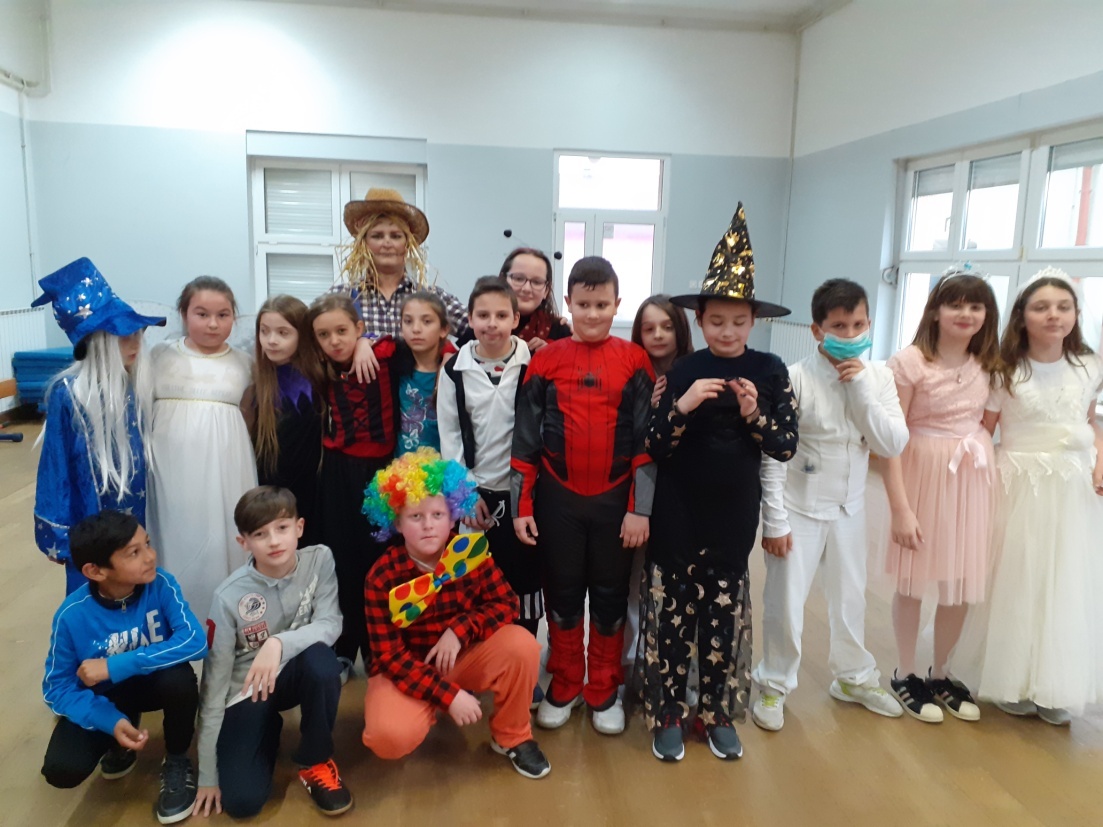                                          Učenici 3. razreda  PRO Mošćenica